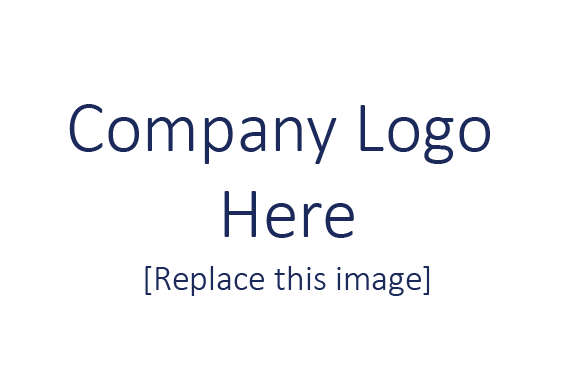 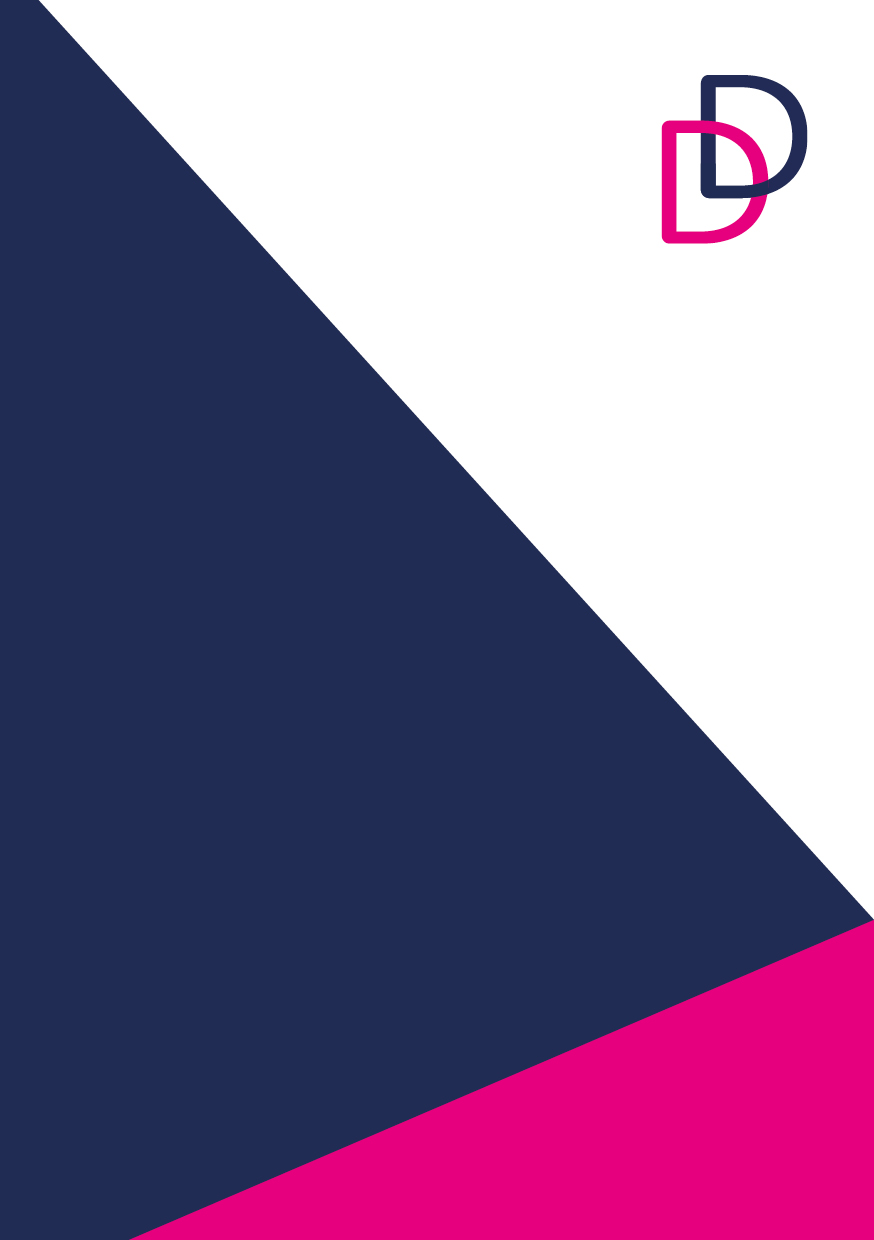 Practice checklist on closure and reopening	Manufacturer and model:……………………………..……………..……………..Serial number:……………………………..……………..……………..Location (e.g. Surgery 1):……………………………..……………..……………..Is further action required following check?	 YES/NOIf any of the above checks are deemed to be unsatisfactory, alert the Radiation Protection Supervisor and the employerDetail actions required:……………………………..……………..……………..…………..……………..……………..…………..……………..……………..…………..……………..……………..…………..……………..……………..…………..……………..……………..…………..……………..…………………………Checks carried out by (enter name):……………………………..……………..……………..Date of checks:……………………………..……………..……………..CheckSatisfactory? (YES/NO)Mains on warning light(s)YES/NOX-rays on warning light(s)YES/NOAudible x-ray exposure alarm (if provided)YES/NO‘Deadman’ exposure switch / emergency stop operationYES/NOMains supply isolation switch correctly labelled and operationalYES/NOIntra-oral counterbalance (enter ‘NA’ if not applicable)YES/NOOPG/cephalometric/cone beam CT rotational or scanning motion (enter ‘NA’ if not applicable)YES/NOCondition of x-ray tubeheadYES/NONo evidence of mineral oil leakage from x-ray tubeheadYES/NOCondition of exposure switch cable (enter ‘NA’ if not applicable)YES/NOCondition of x-ray timer control unitYES/NO